СОВЕТ ДЕПУТАТОВ МУНИЦИПАЛЬНОГО ОБРАЗОВАНИЯНАЗИЕВСКОЕ ГОРОДСКОЕ ПОСЕЛЕНИЕКИРОВСКОГО МУНИЦИПАЛЬНОГО РАЙОНА ЛЕНИНГРАДСКОЙ ОБЛАСТИтретьего созываР Е Ш Е Н И Еот  20 декабря 2017 года № 41Об утверждении перечня  должностей и должностных окладов работникам администрации муниципального образования  Назиевское городское поселение Кировского  муниципального  района  Ленинградской областиРуководствуясь законами: №25-ФЗ  от  02.03.2007 «О муниципальной службе в Российской Федерации», №14-ОЗ от 11.03.08 «О правовом регулировании муниципальной службы в Ленинградской области», решили:Утвердить Перечень должностей муниципальной службы и установить размер должностных окладов  муниципальной службы администрации муниципального образования Назиевское городское поселение Кировского муниципального района  Ленинградской области, согласно  приложению №1.Утвердить Перечень должностей, не являющихся должностями муниципальной службы администрации муниципального образования Назиевское городское поселение Кировского муниципального района Ленинградской области и установить размер должностных окладов согласно приложению № 2.Считать утратившим силу решение совета депутатов от 16 июня 2017 года №16 «Об утверждении перечня должностей и должностных окладов работникам администрации муниципального образования Назиевское городское поселение Кировского муниципального района Ленинградской области». Решение подлежит официальному опубликованию.Решение вступает в силу с 01 января 2018 года.Глава муниципального образования				 А. С. ВавиловРазослано: дело, администрация, начальнику отдела, кадры, прокуратура, официальное печатное изданиеПРИЛОЖЕНИЕ 1к решению совета депутатов муниципального образования Назиевское городское поселение Кировского муниципального района Ленинградской областиот 20 декабря 2017 года  № 41ПЕРЕЧЕНЬ должностей муниципальной службы и  размер должностных окладов муниципальной службы администрации муниципального образования Назиевское городское поселение Кировского муниципального района  Ленинградской областиПРИЛОЖЕНИЕ 2к решению совета депутатов муниципального образования Назиевское городское поселение Кировского  муниципального  района Ленинградской областиот 20  декабря 2017 года  № 41ПЕРЕЧЕНЬдолжностей, не являющихся должностями муниципальной службы администрации муниципального образования Назиевское городское поселение Кировского муниципального района Ленинградской области и  размер должностных окладовНаименование должностейРазмер месячного должностного оклада (рублей)Категория «Руководителей»Высшие  должности муниципальной службыГлава администрации городского поселения 18 700Главные  должности муниципальной службыЗаместитель главы администрации городского поселения16 800Ведущие   должности муниципальной службыНачальник отдела 11 400Категория «Специалисты»Старшие  должности муниципальной службыГлавный специалист9 600Ведущий специалист8 700Младшие  должности муниципальной службыСпециалист первой категории8 000Наименование должностейРазмер месячного должностного оклада (рублей)Бухгалтер 8 700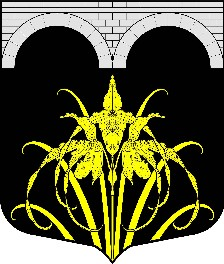 